KIRAN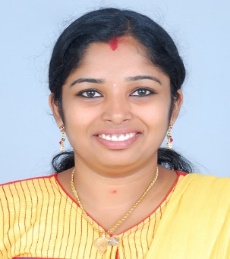 KIRAN.368050@2freemail.com  AREAS OF EXPERTISE:ExaminationLesson planningTeam workClassroom managementStudent assessmentBehavioural managementPreparing teaching   MaterialSubject knowledgeTeaching skillsAdministering examinationsElementary readingEarly childhood educationMentoring students Applying educational        MethodologiesCAREER OBJECTIVE:To get a challenging position of Teacher in which I can utilize my experience and make the bright carrier of students.CAREER SUMMARY:A student oriented and having expertise in handling student queries possesses 10 month experience as a Teacher.Proficient in developing skills in students and provide them a growing path. Extensive experience in organizing workshops.Excellent knowledge of subject and also have great practical knowledge.Outstanding track record in assuring student success.QUALIFICATIONS/SKILS: Involved in the planning and delivering of classes and Involved in the arranging of examinations.Monitoring and recording a pupil’s progress in administrative records.Responsible for preparing classes by ensuring the correct educational resources are in place.Preparing students for their exams by encouraging them and providing support.EDUCATIONAL ATTAINMENT:MA English Literature {75%}BA English Literature {83%}PLUS Two {87%}TTC {70%}SSLC {75%}STRENGTHS:Hard workingSincereCareer orientedEfficientEnergeticINTERESTS:ReadingSocial WorkDrivingCoin CollectionsStamp CollectionsWatching televisionsKNOWN LANGUAGES:EnglishHindiMalayalamPROJECT PROFILE:Carried out one year research project as part of B.A, M.A       Literature Programme.Good communication skill earned from through discussions, debates, seminars and PowerPoint presentations regularly at educational institutions. Good interpersonal skills and leadership skills.SUMMARY OF EXPERIENCE:10 month experience at Kerala as a teacher in Government school.COMPUTER KNOWLEDGE:Proficient in basic use of computer.Internet Savvy.ACHIEVEMENTS:Participated in UGC sponsored National Seminar on “Representing the subaltern An Enquiry into the Neo-liberal Mediacape”at Projyoti Niketan College, pudukad 2nd and 3rd march 2012.Participated in C.AchuthaMenon Memorial national Seminar on “Kerala in transition politics, economy and society” at COSTFORD,Trissur on 16th and 17th.Presented a paper in Singularities International Conference           on Power on “Multi-culturalism in Ultra-modern India” at KAHM Unity Women’s College,Manjeri 14th January 2016DECLARATIONI hereby declare that the information provided above is true to the best of my knowledge and belief.KIRAN 